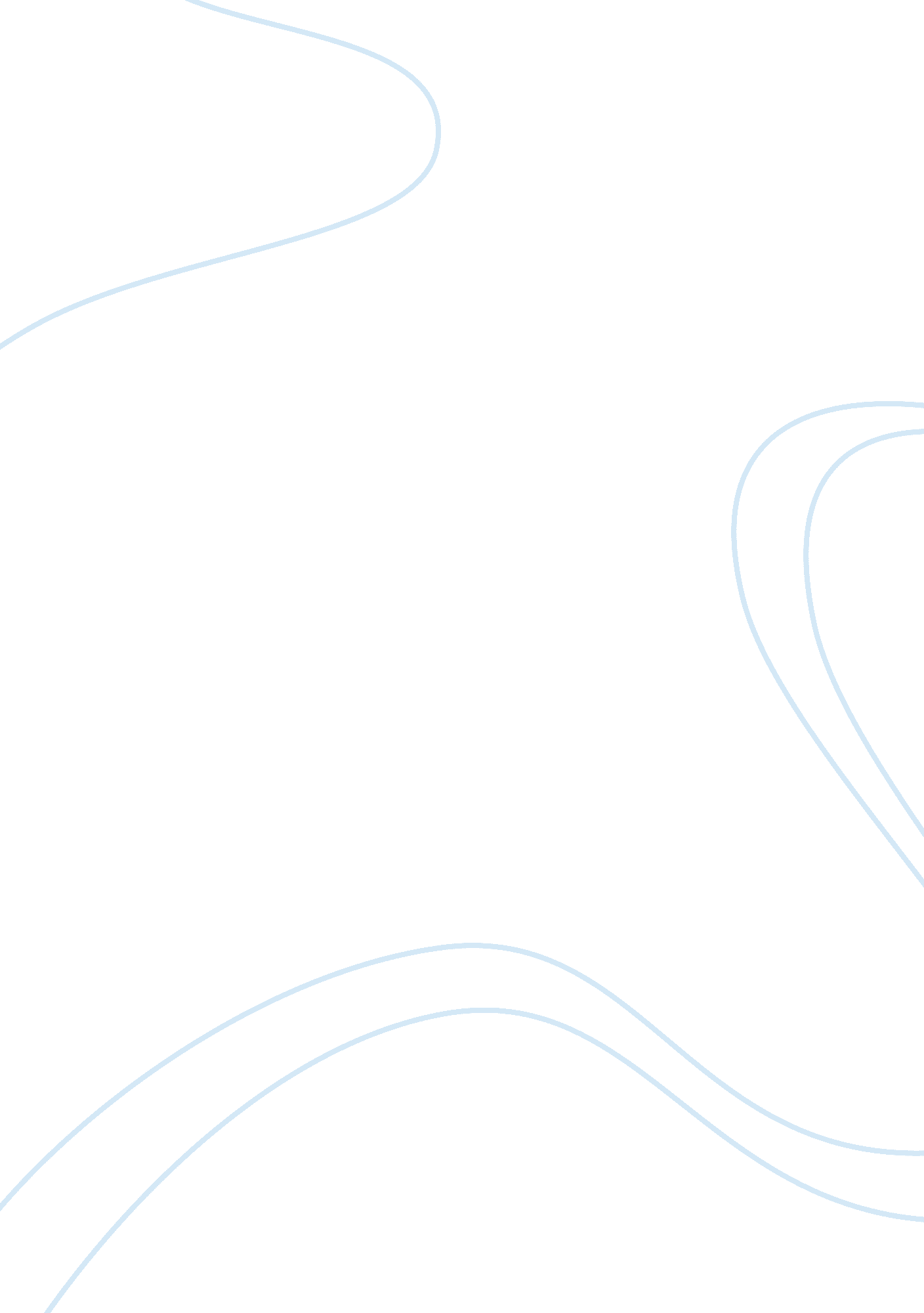 How a limited english proficiency affects the lives of immigrants research paper ...Sociology, Immigration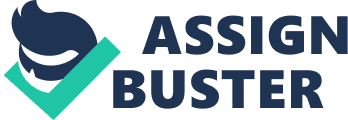 An American immigrant leaves his or her mother country in search of business opportunities as well as expectations of a superior lifestyle associated with America. These particular expectations are often hinged on the fact they could achieve better lifestyles via better work and schooling opportunities in the United States. Nevertheless, this isn't always the situation. These particular immigrants experience a lot of issues from their new surroundings such as language climate and lifestyle which, to a large extend, influence their successes or failures in the United States. They influence their economic as well as social standing within their new environment and, therefore, serve to stigmatize them in the country they thought would be their breakthrough. This paper targets one’s response to personal proficiencies of the brand-new way of living and language challenge by the immigrants. The particular focus is usually driven from the societal and fiscal outcomes of the multidimensional difficulty. The particular limited language skills feature unwanted side effects for the immigrant’s societal lifestyles. 
Integration for those immigrants is an impending difficulty with the social lifestyle to be an obstacle. The issue associated with immigrants can be a federal government difficulty. Particular integration in the United States society can be an obstacle mainly because the immigrant interaction with people can be a limited. In regard to Fennelly and Palasz (94), one immigrant is just not confined to unique places like Florida, New York and Texas-places, areas that have experienced a lengthy historical past associated with diffusing various population. People will find 21 percent claims the location where the population of the limited United States population has exploded by over 25% throughout the last several years (Fennelly and Palasz 94). The particular influx of the immigrants can be a debatable difficulty the location where the limited power to find out United States isolates town from the integration procedure. With the immigrants, the process associated with understanding United States would be the critical with a superior lifestyle via educative and fiscal possibilities. The particular immigrants feel the remote in the region location. The reason being there's an impending cynicism and from the people. 
Minimal Unites States immigrant skills are usually an important hurdle on the integration the way it boundaries ones’ usage of health services, colleges and government agencies. It borders on the immigrant employees who receive lower minimum income tasks which decrease the prospect of people increasing his or her fiscal standing. The real key factor is usually identified as anxiety where the people experience trouble in the negotiation efforts through the brand new system due to differences into their native language and the language of the host country. The fact that the immigrants experienced monolingual words boundaries their children by venturing out in various other languages and presuming brand-new functions that can energy resource parent-child struggle. The particular centrality of the fiscal, societal and educative development related to with the skills of the United States immigrant often evades these people 
This reported information and remarkable change of the language skills in the states immigrant’s ranges from the United States associated with an origin. The federal government utilizes the census to determine the skills of the immigrant. Researchers (Fennelly and Palasz (116), acknowledged that this language skills differed based on the time in the united states, one’s country of migration, current age of the immigrant and the educative level. In accordance with (an analysis of English language proficiency among U. S Immigrants (288), one’s language capability of the immigrants differed from the proficiency t based on the linguistic distance of the language from the members of the host region. An individual’s linguistic differences often functioned to be an aspect that will determine one's integration procedure of the person whether a man or woman. 
Advantages attributable to one’s individual skills associated with language add the educative attainments. North America possesses a schooling insurance policy that will retreat into one’s use of the immigrant to be a predominant language with academics and societal discourse together with company orders (an analysis of English language proficiency among U. S Immigrants 296). The ability to communicate with the locals in the English language is usually linked to the achievements from the schooling program. Lack of enough skills has also been blamed for that numerous fiscal, societal and medical problems encountered by the immigrants. According to Hagan and Palloni (367), one’s skills from the English language provide the ability to function appropriately as human capital in the workplace. This particularly limited information is usually linked to lower revenue that leads to lower economic standing due to inability to discuss from the job. The shortcoming of the limited language knowledge is usually manipulated by the organizations. Most of the employees have no choice and thus are often placed under poor operating conditions which are discriminative. Within the type space, one’s command associated with English language might curtail an individual’s education regarding young adults (Stowell and Messner et al. 889). The particular words hurdle boundaries one’s efficiency s of the educational program, therefore working against the potency of the machine. 
Mastering the English language can be a likely rewarding investment regarding immigrants from the Hispanic countries. Although at this time there are generally original costs, the subsequent benefits incorporate a chance to talk to one’s most of the people, likely resulting in superior paying tasks and fiscal achievements with the brand new region. These types of payoffs are much less in the event that immigrants want to live and function with ethnic enclaves, the location where the necessity to talk with the English language is usually fragile. Ethnic enclaves are generally widespread and continual from the Unites States. This specific research utilizes info from the 2010 US Community Customer survey to look at one’s impact associated with residential and work segregation in immigrants’ power to speak in English. Many of U. S citizens support heterogeneity from the relationship between segregation and English language skills throughout ethnic communities and focus especially in Mexican and Chinese language immigrants. Research has shown that immigrants from the Hispanic and Asian communities who live and function among excessive concentrations of their countrymen are generally fewer likely to be proficient in the English language in comparison to those who are fewer residentially and occupationally segregated (Fennelly and Palasz 94). The particular magnitude of the result associated with segregation in words skills ranges throughout immigrants’ birthplaces along with other salient attributes understanding one’s immigration wording. Stowell and Messner et al. 892 identified that will newcomers’ chances associated with discovering job boosts if they identifying close proximity to more and more many other employed expatriates. Obtaining a job swiftly soon after immigrating decreases the amount of profits dropped due to proceed. Strong societal and family community connections from the location region may also lower the majority of the economic and non-monetary costs related together with migration. Housing segregation and the breakthrough associated with ethnic enclaves are generally therefore not simply the consequence of person spot judgments, but they likewise crank out externalities (SSD). As these types of enclaves mature, they could turn out to be easier for expatriates so because of this mature further. Given that1980, immigrant communities have raised denser plus much more segregated from the U. S. (How the united Sates Immigration System Works: A Fact Sheet | Immigration Policy Center). Stowell and Messner et al. (892) identified that will segregation enhanced by far the most regarding Hispanics together with lower profits relative to whites. In 2000, Hispanic communities made of between 07 and 38 percentage Hispanics while dark-colored communities include between 18 and 59 3percentage dark-colored inhabitants. Asians had been the lowest amount of segregated among most non-white ethnic communities (How the United States Immigration System Works: A Fact Sheet | Immigration Policy Center). 
Inside ethnic communities, immigrants may talk into their indigenous words and get earnings by investing without the price tag on understanding a new words in order that the incentive to master English language is quite a bit lower in ethnic communities in comparison with far more spread adjustments (How the United States Immigration System Works: A Fact Sheet | Immigration Policy Center). Probably the most crucial benefits from locating interior ethnic business networks are usually job market information. Informal business networks associated with buddies, relations and associates are generally employed successfully to discover tasks (Living and Working in Ethnic Enclaves: Language Proficiency of Immigrants in U. S. Metropolitan Areas). Brand new immigrants get job market information on jobs held by these from the local community and so that will job are probable identified with various other community users, finally leading to work segregation. Occupational segregation is it being perpetuated for two significant reasons. To begin with, the economic capability of the immigrants in the communication and performance of unique tasks is one such factor. Subsequent, as soon as an ethnic group balances out a good deal of most personnel in the job, one’s job gets stereotyped to be standard for that ethnic group (Stowell and Messner et al. 891), by way of example, regarded “ brown-collar” tasks while the location where the most of personnel are generally Latino. The particular ethnic labeling associated with jobs influences exactly where job hunters try to find function together with employers’ hiring tastes. Latest personnel may proceeds far as to counteract non-ethnic group users by becoming hired (Stowell and Messner et al. 892). 
Occupational segregation could be increased whenever employees discuss common non-native words. This provides organizations a bonus to find appliers who are going to speak these particular words. Demographic Analysis 2010: Sensitivity Analysis of the Foreign-Born Migration Component identifies that will work segregation among Mexican immigrant’s boosts whenever English proficiency skills numbers of employees are generally lower. Nevertheless, as expected, considering that tasks often require specialized abilities that will are not obtained by one’s language or origin country, work segregation associated with ethnic communities is located to become fewer severe in comparison with residential segregation  (Federal and State Minimum Wage Rates: 1940 to 2011). Probable functions really exist regarding English-speaking loved ones: they may work to be a “ translator” as well as to be a “ teacher”. The particular translator decreases one’s incentive to master English language, while loved ones taking on one’s position of the teacher lower the prices associated with committing towards purchase. An analysis of English language proficiency among U. S Immigrants (288) identifies that the loved ones member’s skills just as one externality to various other members’ skills and identified proof language understanding between grownups but not between grownups and children. This specific shows that English-speaking mature family users become educators regarding various other mature loved ones. Finely and Palazzo (96) identified that the child’s English words fluency incorporates an unfavorable have an effect on the mother’s, but not his or her father’s language skills. Given that around 60 percentages associated with immigrant children speak English properly, his or her have an effect on in parents’ fluency will never be in quantifiable level with those of the native citizens. 
There exists increasing issue in regards to the profile of immigrants within the prison proper rights system of the USA, particularly regarding the volume of authorized along with outlawed immigrants in prisons. In this particular chapter many of us include estimations that by four to be able to 7 percent on the more than 1. 5 trillion person's kept in National jails along with prisons are generally non-citizens (Hagan and Palloni 367). At the normal 12-monthly charge of more than $30, 000 for each inmate, one’s fiscal cause of open public along with insurance policy issue will be obvious. That issue will be increasing as a state along with government health systems become far well informed in regards to the immigrant rank of offenders inside their custody (Hagan and Palloni 367). Citizens and politicians with good reason are generally desperate to come across strategies to reduce as well as change this kind of price, while responding also to be able to solve issues regarding open public basic safety. A single action involves attempts through states to be able to change costs to be able to the federal government through demanding compensation to the price of incarcerating immigrants; one more reply is always to click to the deportation of immigrants who are guilty of offences; as well as a future reply is always to reception for limits on immigration along with for stricter command of outlawed immigration (Hagan and Palloni 367-38). The reason language integration allows individuals to be able to analyze directly within the perception of many policies. According to Hagan and Palloni (371), the point of view for the romantic relationship among immigration along with transgression will be crucially mentioned within the disappointment to take the native language (English) as a result integrating into the classes system. This disappointment on the several insurance policy alternatives boosts the call to slope the use of the revolutionary economical attempts to be able to support the families within the latest economical inflation. 
In conclusion, the language proficiency of the immigrants has adverse effects on their ability to find work as well as to function properly within the language system. The current ability of the immigrants to understand the subjects taught in the school system due to the language discrepancies falls as a factor to the understanding of why the children are part of the high crime rates in the country. Efforts should be made in the increase of the naturalization efforts to ensure proper opportunities offered to all the workers. Therefore, language is an important factor to all immigrants and should be studied and understood in order for proper integration and better opportunities. Work Cited An analysis of English language proficiency among U. S Immigrants. American Sociologicalreview, 62. (1997): 288-305. jstor. Web. http://www. jstor. org/discover/10. 2307/2657305? uid= 2&uid= 4&sid= 21103551345617 
Fennelly, Katherine and Nicole Palasz. " English language proficiency of immigrants andrefugees in the Twin cities metropolitan area." International Migration, 41. 5 (2003): 93125. Print. 
Hagan, John and Alberto Palloni. " Immigration and crime in the United States." Theimmigration debate: Studies on the economic, demographic, and fiscal effects ofimmigration, (1998): 367--387. Print. 
SSD, ACSD. " Compensation, Wages and Earnings - The 2012 Statistical Abstract - U. S. CensusBureau." Census. gov, 2014. Web. 28 Feb 2014. Stowell, Jacob I, Steven F Messner, Kelly F Mcgeever and Lawrence E Raffalovich." Immigration and the recent violent crime drop in the united states: a pooled, crosssectional time-series analysis of metropolitan areas*." Criminology, 47. 3 (2009): 889-928. Print. 
Unknown. " Hispanic crime and illegal immigration in the United States." Open Borders: TheCase, 2014. Web. 28 Feb 2014. 
. 
Unknown. " How the United States Immigration System Works: A Fact Sheet | ImmigrationPolicy Center." Immigrationpolicy. org, n. d. Web. 28 Feb 2014. . 
Unknown. " Living and Working in Ethnic Enclaves: Language Proficiency of Immigrants inU. S. Metropolitan Areas." Centre of Research and Analysis of Migration, n. d. Web. 28Feb 2014. . Unknown. " Demographic Analysis 2010: Sensitivity Analysis of the Foreign-Born MigrationComponent." U. S. Census Bureau, 2010. Web. 28 Feb 2014. . 